bst AvwbKv/Kzl/cÖkv-07/2022-23/218			                                         ZvwiLt  22.06.2023ÒKvh©vjq Av‡`kÓevsjv‡`k K…wl e¨vsK, kvLv wbqš¿Y I e¨emv Dbœqb wefvM, cÖavb Kvh©vjq, XvKvi cÎ cÖKv/kvwbe¨Dwe-8(Ask-8) ï×vPvi/2020-2021/78, ZvwiLt 21/07/2020 Bs Ges cÖKv/kvwbe¨Dwe-8(Ask-8)/ï×vPvi(gvV Kvh©vjq)/2020-2021/1296, ZvwiLt 24/03/2021 †gvZv‡eK RvZxq ï×vPvi †KŠkj Kg©-cwiKíbv cÖYqb I ev¯Íevq‡bi Rb¨ we‡Kwe, AvÂwjK wbixÿv Kvh©vjq, Kzwóqv‡Z D³ wel‡qi Av‡jv‡K Av‡jvPbvi wbwg‡Ë AvMvgx 25.06.2023 ZvwiL weKvj 4.00 NwUKvq AÎ Kvh©vj‡q Kg©iZ mKj‡K Dcw¯’Z _vKvi Rb¨ wb‡`©k ‡`qv n‡jv| 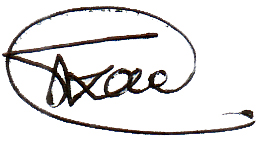 mswkøó Kg©KZ©v/Kg©PvixMY|			    22.06.2023( ‡gv. kvwnby¾vgvb Lvb)                                                                                                                        AvÂwjK wbixÿv Kg©KZv©cÎ bs: 1(4)/2022-23/219                                                               ZvwiL:  25.06.2023tKwgwU MVbtRvZxq ï×vPvi †KŠkj Kg©cwiKíbv 2022-23 Abyhvqx evsjv‡`k K…wl e¨vsK, kvLv wbqš¿Y I e¨emv Dbœqb wefv‡Mi 28.09.2020 Zvwi‡Li cÎ bs cÖKv/kvwbe¨Dwe-8(Ask-8)ï×vPvi/2020-21/530(125) †gvZv‡eK gvV ch©v‡q RvZxq ï×vPvi †KŠkj ev¯Íevq‡bi j‡ÿ¨ evsjv‡`k K…wl e¨vsK, AvÂwjK wbixÿv Kvh©vjq, Kzwóqv Gi ï×vPvi I ˆbwZKZv KwgwU MVb Kiv n‡jv|02. KwgwUi Kvh©cwiwat-(1) ï×vPvi cÖwZôvi †ÿ‡Î AwR©Z mvdj¨ I AšÍivq wPwýZKiY|(2) cwijwÿZ AšÍivq `~ixKi‡Y Kg©cwiKíbv MÖnb, ev¯Íevqb I cwiexÿY|(3) Kg©cwiKíbv ev¯Íevq‡bi `vwqZ¡ Kv‡`i Dci b¨¯Í _vK‡e Zv wba©viY Ges(4) Da©Zb KZ©„c‡ÿi wbKUï×vPvi ev¯Íevqb AMÖMwZ msµvšÍ cÖwZ‡e`b †cÖiY|mswkøó Kg©KZ©v/Kg©PvixMY|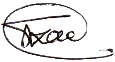 			    25.06.2023( ‡gv. kvwnby¾vgvb Lvb)                                                                                                       AvÂwjK wbixÿv Kg©KZv©m`q AeMwZ I cÖ‡qvRbxq e¨e¯’v MÖn‡bi Rb¨ Abywjwct01| óvd Awdmvi, gnve¨e¯’vcK g‡nv`‡qi `ßi, we‡Kwe, wefvMxq Kvh©vjq, Kzwóqv|02| Dc gnve¨e¯’vcK, kvLv wbqš¿b I e¨emv Dbœqb wefvM, we‡Kwe, cÖavb Kvhv©jq, XvKv|03| wefvMxq wbix¶v Kg©KZv©, we‡Kwe, wefvMxq wbixÿv Kvh©vjq, Kzwóqv|04| Awdm bw_|  		bst AvwbKv/Kzl/cÖkv-07/2022-23/220                   	                                         ZvwiLt  25.06.2023AvÂwjK wbixÿv ˆbwZKZv KwgwU mfvi Kvh©weeibx|RvZxq ï×vPvi †KŠkj Kg©-cwiKíbvi Av‡jv‡K evsjv‡`k K…wl e¨vsK, AvÂwjK wbixÿv Kvhv©jq, Kzwóqvi MwVZ AvÂwjK wbixÿv ‰bwZKZv KwgwUi 3q †gqv‡`i mfv A`¨ 25.06.2023 ZvwiL weKvj 4.00 NwUKvq  AvÂwjK wbixÿv Kg©KZ©v, Rbve ‡gvt kvwnby¾vgvb Lvb (GwRGg)  Gi mfvcwZ‡Z AvÂwjK wbixÿv Kvhv©jq, Kzwóqvq AbywôZ nq| mfvq KwgwUi wb‡gœv³ m`m¨e„›` Dcw¯’Z wQ‡jb|02| mfvq ˆbwZKZv KwgwUi mfvcwZ g‡nv`q D‡jøL K‡ib †h, cÖavb Kvh©vj‡qi wb‡`©‡k AÎ Kvh©vj‡q ÓAvÂwjK wbixÿv ˆbwZKZvÓ KwgwU MVb Kiv n‡q‡Q| wZwb ï×vPvi †KŠkj cÖYqb I ev¯Íevq‡b AÎ AÂ‡ji mKj Kg©KZv©/Kg©Pvix AvšÍwiK n‡eb Ggb Avkvev` e¨³ K‡ib|03| mfvq ï×vPvi ev¯Íevq‡bi j‡¶¨ wb‡gœv³ Kvh©µg MÖnb I ev¯Íevq‡bi Rb¨ AÎ Kvh©vj‡qi mKj Kg©KZv©/Kg©Pvix‡`i‡K civgk© †`qv nq|(K) e¨vs‡Ki cÖPwjZ wewaweavb cwicvj‡bi gva¨‡g mKj Kv‡R ¯^”QZv I Revew`wnZv wbwðZ Ki‡Z n‡e |(L) e¨vs‡Ki mKj Kg©KvÛ Kw¤úDUvi cÖhyw³i e¨envi †Rvi`vi Ki‡Z n‡e | (M) SzwK wfwËK AwWU c×wZ †gvZv‡eK wbixÿv Kvh© mwVK fv‡e m¤úbœ Ki‡Z n‡e | (N) gvbbxq e¨e¯’vcbv cwiPvjK g‡nv`q Ges cÖavb Kvh©vj‡qi wb‡`©kbv ‡gvZv‡eK mKj cÖKvi Kg©m~Px h_vh_ cvjb  Ki‡Z n‡e|(O) Kvh©vj‡qi Kg©cwi‡ek myk„sLj ivLv Ges Af¨šÍixb I evwn¨K mvR m¾v `„wó b›`b chv©‡q ivLvi e¨e¯’v MÖnb Ges       e¨vs‡Ki mKj Kg©KZv©/Kg©Pvixi Awd‡m wbqwgZ Dcw¯’wZ I Ae¯’vb wbwðZ Ki‡Z n‡e | (P)   Awdm feb cwi¯‹vi cwiQbœ ivLvi e¨vcv‡i mZK© `„wó ivL‡Z n‡e| 04| ˆbwZKZv KwgwUi mfvq M„nxZ Dc‡iv³ wm×všÍ mg~n h_vh_fv‡e ev¯Íevqb I cwicvj‡bi Rb¨ Kvh©vj‡qi mKj Kg©KZv©/Kg©Pvix‡`i‡K civgk© cÖ`vb c~e©K mfvcwZ g‡nv`q mKj‡K ï‡f”Qv Ávcb c~e©K mfvi mgvwß †Nvlbv K‡ib|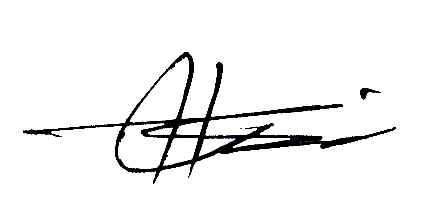 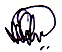 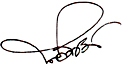                              25.06.2023                                      25.06.2023                                      25.06.2023                      25.06.2023bst AvwbKv/Kzl/cÖkv-07/2022-23/220                  	                                         ZvwiLt 25.06.2023m`q AeMwZ I cÖ‡qvRbxq e¨e¯’v MÖn‡bi Rb¨ Abywjwct01| óvd Awdmvi, gnve¨e¯’vcK g‡nv`‡qi `ßi, we‡Kwe, wefvMxq Kvh©vjq, Kzwóqv|02| Dc gnve¨e¯’vcK, kvLv wbqš¿b I e¨emv Dbœqb wefvM, we‡Kwe, cÖavb Kvhv©jq, XvKv|03| wefvMxq wbix¶v Kg©KZv©, we‡Kwe, wefvMxq wbixÿv Kvh©vjq, Kzwóqv|04| Awdm bw_|  			                                                                                                                25.06.2023                                                                                                                                                                                                             (‡gv. AvKgj †nv‡mb)                                                                                                                             Da©Zb gyL¨ Kg©KZv©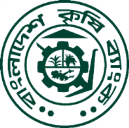 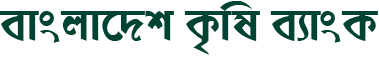 AvÂwjK wbixÿv Kvh©vjq, KzwóqvB-‡gBj t raokushtia@krishibank.org.bd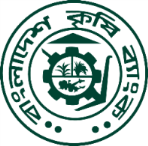 AvÂwjK wbixÿv Kvh©vjq, Kzwóqv|B-‡gBj t raokushtia@krishibank.org.bdµ.bsbvg c`exKwgwUi c`ex‡gvevBj b¤^i1Rbve †gv. kvwnby¾vgvb LvbAvÂwjK wbixÿv Kg©KZ©vmfvcwZ017422349692Rbve †gv. AvKgj †nv‡mbg~L¨ Kg©KZ©vm`m¨ mwPe I †dvKvj c‡q›U Kg©KZ©v017167150763Rbve Lvb gn¤§` bRiæj BmjvgDa©Zb Kg©KZ©vm`m¨01718-7029514Rbve ‡gv. nvmvby¾vgvbKg©KZ©vm`m¨017139175585Rbve ‡gv. dRjyi ingvb`ßixm`m¨01305423847AvÂwjK wbixÿv Kvh©vjq, Kzwóqv|B-‡gBj t raokushtia@krishibank.org.bdµgKg©KZv©ibvgc`exKwgwUi c`ex01.Rbve ‡gvt kvwnby¾vgvb LvbAvÂwjK wbixÿv Kg©KZ©vmfvcwZ02.‡gv. AvKgj †nv‡mbDa©Zb gyL¨ Kg©KZ©v, AvÂwjK wbixÿv Kvh©vjqm`m¨ mwPe Ges ï×vPvi †dvKvj c‡q›U Kg©KZv03.Rbve Lvb gn¤§` bRiæj BmjvgDa©Zb Kg©KZ©v,  AvÂwjK wbixÿv Kvh©vjqm`m¨04.‡gvt nvmvby¾vgvbKg©KZ©v,  AvÂwjK wbixÿv Kvh©vjqm`m¨05Rbve ‡gv. dRjyi ingvb`ßixm`m¨‡gv. AvKgj †nv‡mb m`m¨ mwPeGes ï×vPvi †dvKvj c‡q›U Kg©KZv©,AvÂwjK wbixÿv ˆbwZKZv KwgwUI(Da©Zb gyL¨ Kg©KZ©v)AvÂwjK wbixÿv Kvh©vjq, Kzwóqv|Lvb gn¤§` bRiæj Bmjvgm`m¨AvÂwjK wbixÿv ˆbwZKZv KwgwU,I( Da©Zb Kg©KZ©v)AvÂwjK wbixÿv Kvhv©jq, Kzwóqv |†gv. nvmvby¾vgvbm`m¨AvÂwjK wbixÿv ˆbwZKZv KwgwU,I( Kg©KZ©v)AvÂwjK wbixÿv Kvhv©jq, Kzwóqv |(kvwnby¾vgvb Lvb)mfvcwZAvÂwjK wbixÿv ˆbwZKZv KwgwUIAvÂwjK wbixÿv Kg©KZ©vAvÂwjK wbixÿv Kvhv©jq, Kzwóqv|